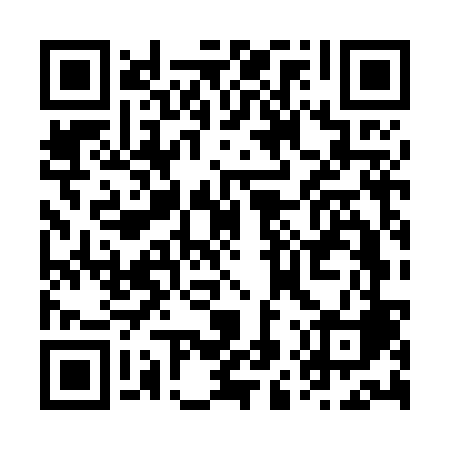 Ramadan times for Shaoguan, ChinaMon 11 Mar 2024 - Wed 10 Apr 2024High Latitude Method: Angle Based RulePrayer Calculation Method: Muslim World LeagueAsar Calculation Method: ShafiPrayer times provided by https://www.salahtimes.comDateDayFajrSuhurSunriseDhuhrAsrIftarMaghribIsha11Mon5:235:236:3912:363:596:336:337:4412Tue5:225:226:3812:354:006:336:337:4513Wed5:215:216:3712:354:006:346:347:4514Thu5:205:206:3612:354:006:346:347:4615Fri5:195:196:3512:354:006:356:357:4616Sat5:185:186:3412:343:596:356:357:4717Sun5:175:176:3312:343:596:366:367:4718Mon5:165:166:3212:343:596:366:367:4719Tue5:155:156:3112:333:596:366:367:4820Wed5:145:146:3012:333:596:376:377:4821Thu5:135:136:2912:333:596:376:377:4922Fri5:125:126:2812:323:596:386:387:4923Sat5:115:116:2712:323:596:386:387:5024Sun5:095:096:2612:323:596:396:397:5025Mon5:085:086:2412:323:596:396:397:5126Tue5:075:076:2312:313:596:396:397:5127Wed5:065:066:2212:313:596:406:407:5228Thu5:055:056:2112:313:586:406:407:5229Fri5:045:046:2012:303:586:416:417:5330Sat5:035:036:1912:303:586:416:417:5331Sun5:025:026:1812:303:586:426:427:541Mon5:015:016:1712:293:586:426:427:542Tue4:594:596:1612:293:586:426:427:553Wed4:584:586:1512:293:576:436:437:554Thu4:574:576:1412:293:576:436:437:565Fri4:564:566:1312:283:576:446:447:566Sat4:554:556:1212:283:576:446:447:577Sun4:544:546:1112:283:566:456:457:588Mon4:534:536:1012:273:566:456:457:589Tue4:524:526:0912:273:566:456:457:5910Wed4:504:506:0812:273:566:466:467:59